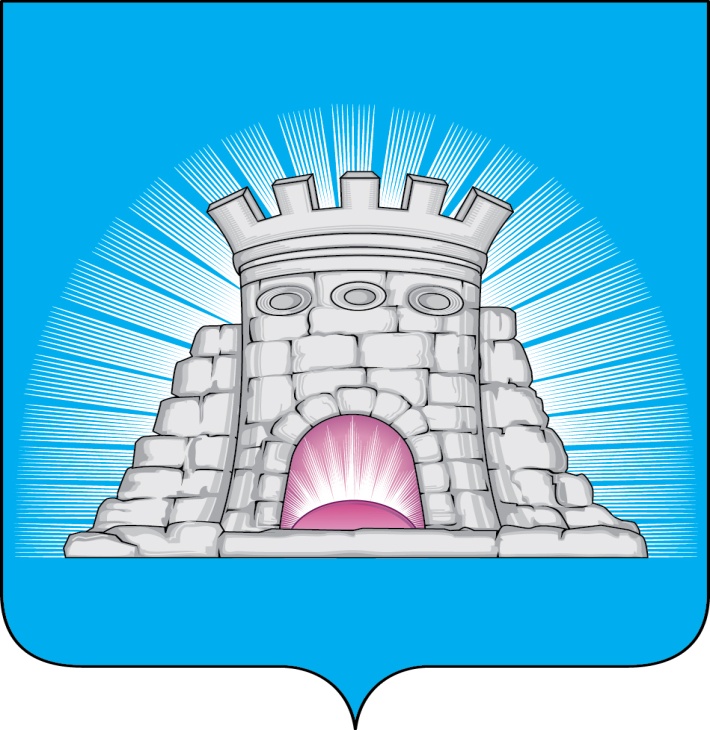 П О С Т А Н О В Л Е Н И Е13.03.2023         № 348/3г.Зарайск                                     Об  утверждении Перечня  государственных                                      и муниципальных  услуг (функций),                                      предоставляемых администрацией                                      городского округа Зарайск  Московской                                      области по принципу «одного окна»                                     в многофункциональном  центре                                       государственных и муниципальных услуг     В соответствии с Федеральным законом от 27.07.2010 № 210-ФЗ «Об организации предоставления государственных и муниципальных услуг», Постановлением  Правительства Московской области  от 19.12.2017 №1071/46  «Об организации предоставления государственных и муниципальных услуг  в многофункциональных центрах предоставления государственных и муниципальных услуг  на территории Московской области», решением Совета депутатов городского округа Зарайск Московской области  от 23.11.2017 №11/9 «О структуре администрации городского округа Зарайск» (в ред. от 28.04.2022 № 90/8),   в связи с организационно - штатными мероприятиями                                        П О С Т А Н О В Л Я Ю:      1.Утвердить Перечень государственных и муниципальных услуг (функций), предоставляемых  администрацией городского округа Зарайск Московской области по принципу «одного окна»     в многофункциональном центре государственных  и муниципальных услуг (прилагается).      2. Считать утратившим силу постановление  главы городского округа Зарайск Московской области от 08.09.2022  №1644/9   «Об  утверждении Перечня  государственных  и муниципальных  услуг (функций), предоставляемых администрацией  городского округа Зарайск  Московской области по принципу «одного окна»  в многофункциональном  центре  государственных и муниципальных услуг».Глава городского округа  В.А. ПетрущенкоВерно:Начальник службы делопроизводства  Л.Б. Ивлева                13.03.2023                                                                                                                         010371Послано: в дело, Мешкову.А.Н., Москалеву С.В., Шолохову А.В., Толмачевой Ю.О., Архиповой Ю.Е., Соловьевой О.В., Кострикиной Т.Д., Юрковой И.А., газете «Зарайский вестник», прокуратуре.О.В. Соловьева66-2-40-92                                                                                                 Приложение  1 Утверждено                                                                                                  постановлением главы                                                                                                  городского округа Зарайск                                                                                                                                                            от 13.03.2023 №  348/3      Перечень государственных и муниципальных  услуг (функций), предоставляемых администрацией городского округа Зарайск Московской области    по принципу «одного окна» в многофункциональном центре Государственных и муниципальных услуг.                                      Перечень    муниципальных       функций№п/пНаименование   услугиНаименование отраслевого (функционального) органа администрации Зарайского муниципального района, муниципального учреждения, предприятия, оказывающие  муниципальные  услуги1 "Выдача архивных справок, архивных выписок, архивных копий и информационных писем на основании архивных документов, созданных до 1 января 1994 года".Архивный  отдел администрации городского округа Зарайск2"Выдача архивных справок, архивных выписок, архивных копий и информационных писем на основании архивных документов, созданных с 1 января 1994 года".Архивный  отдел администрации городского округа Зарайск 3«Выдача разрешения на вступление в брак лицам, достигшим возраста шестнадцати лет» на территории городского округа Зарайск Московской области.Служба муниципальных услуг и обращений граждан администрации городского округа Зарайск4Включение предложений и замечаний в протокол публичных слушаний/общественных обсуждений в сфере градостроительной деятельности.Отдел архитектуры и градостроительства  администрации   городского округа Зарайск5«Признание помещения жилым помещением, жилого помещения непригодным для проживания, многоквартирного дома аварийным и подлежащим сносу или реконструкции, садового дома жилым домом и жилого дома садовым домом».Отдел архитектуры и градостроительства  администрации   городского округа Зарайск6«Выдача документа, подтверждающего проведение основных работ по строительству (реконструкции) объекта индивидуального жилищного строительства, с привлечением средств материнского (семейного) капитала».Отдел архитектуры и градостроительства  администрации   городского округа Зарайск7Выдача решения о переводе жилого помещения в нежилое помещение или нежилого помещения в жилое помещение в многоквартирном доме.Отдел архитектуры и градостроительства  администрации   городского округа Зарайск8«Получение застройщиком уведомления о соответствии указанных в уведомлении о планируемом строительстве параметров объекта индивидуального жилищного строительства или садового дома установленным параметрам и допустимости размещения объекта индивидуального жилищного строительства или садового дома на земельном участке».Отдел архитектуры и градостроительства  администрации   городского округа Зарайск9 Выдача разрешений на установку и эксплуатацию рекламных конструкций, аннулирование ранее выданных разрешений на территории городского округа Зарайск.Отдел архитектуры и градостроительства  администрации   городского округа Зарайск10Выдача ордера на право производства земляных работ на территории городского округа Зарайск Московской области.Отдел архитектуры и градостроительства администрации городского округа Зарайск11«Получение застройщиком уведомления о соответствии построенных или реконструированных объектов индивидуального жилищного строительства или садового дома требованиям законодательства о градостроительной деятельности».Отдел архитектуры и градостроительства администрации городского округа Зарайск12Присвоение  объекту адресации адреса  и аннулирование такого адреса.Отдел архитектуры и градостроительства администрации городского округа Зарайск13 Согласование  переустройства и (или) перепланировки жилого  помещения в многоквартирном доме.Отдел архитектуры и градостроительства администрации городского округа Зарайск14Согласование установки средства размещения информации на территории городского округа  Зарайск  Московской области.Отдел архитектуры и градостроительства администрации городского округа Зарайск15Выдача разрешения на вырубку зеленых насаждений – порубочного билета городского округа Зарайск Московской области.Отдел архитектуры и градостроительства администрации городского округа Зарайск16Согласование проектных решений по отделке фасадов (паспортов колористических решений фасадов) зданий, строений, сооружений, ограждений (заборов).Отдел архитектуры и градостроительства администрации городского округа Зарайск17Направление уведомления о планируемом сносе объекта капитального строительства и уведомления о завершении сноса объекта капитального строительства на территории городского округа Зарайск Московской областиОтдел архитектуры и градостроительства администрации городского округа Зарайск18Предоставление информации о порядке предоставления   жилищно-коммунальных услуг населению.   Отдел ЖКХ  администрации городского округа Зарайск.19«Выдача выписки из домовой книги, справок и иных документов».Отдел ЖКХ  администрации городского округа Зарайск.20Выдача разрешений на использование земель или земельных участков, находящихся в муниципальной собственности или государственная собственность не разграничена.	Комитет  по  управлению  имуществом  администрации городского округа Зарайск.21Выдача разрешений  на размещение объектов на землях или   земельных участках, находящихся в муниципальной собственности или государственная собственность на которые не разграничена.Комитет  по  управлению  имуществом  администрации городского округа Зарайск.22Обеспечение детей-сирот и детей, оставшихся без попечения родителей, лиц из числа детей-сирот и детей, оставшихся без попечения родителей, благоустроенными жилыми помещениями специализированного жилищного фонда по договорам найма специализированных жилых помещений в городском округе Зарайск Московской области.Комитет  по  управлению  имуществом  администрации городского округа Зарайск23Получение согласия на обмен жилыми помещениями, предоставленными по договорам социального найма.Комитет  по  управлению  имуществом  администрации городского округа Зарайск24 Приватизация жилых помещений муниципального жилищного фонда на территории городского округа Зарайск Московской области.Комитет  по  управлению  имуществом  администрации городского округа Зарайск25Предоставление в безвозмездное пользование имущества (за исключением земельных участков), находящегося  в муниципальной собственности,  без проведения торгов.Комитет  по  управлению  имуществом  администрации городского округа Зарайск26Предоставление  в аренду  имущества  (за исключением земельных участков), находящегося в муниципальной собственности, без проведения торгов.Комитет  по  управлению  имуществом  администрации городского округа Зарайск27Оформление справок об участии (неучастии) в приватизации жилых муниципальных помещений.Комитет  по  управлению  имуществом  администрации городского округа Зарайск28Предоставление в собственность арендованного имущества субъектам малого и среднего предпринимательства при реализации их преимущественного права.Комитет  по  управлению  имуществом  администрации городского округа Зарайск29Выдача выписок из Реестра муниципального имущества.Комитет  по  управлению  имуществом  администрации городского округа Зарайск30Предоставление информации об объектах недвижимого имущества, находящихся в муниципальной собственности и предназначенных  для сдачи в аренду в городском округе Зарайск.Комитет  по  управлению  имуществом  администрации городского округа Зарайск31Предоставление земельных участков, государственная собственность на которые  не разграничена, в безвозмездное пользование.Комитет  по  управлению  имуществом  администрации городского округа Зарайск32Установление сервитута  в  отношении земельных участков, государственная собственность на которые не разграничена.Комитет  по  управлению  имуществом  администрации городского округа Зарайск33Установление соответствия вида разрешенного использования земельных участков классификатору видов разрешенного использования земельных участков.Комитет  по  управлению  имуществом  администрации городского округа Зарайск34Предоставление земельных участков, государственная собственность на которые не разграничена, в постоянное (бессрочное) пользование.Комитет  по  управлению  имуществом  администрации городского округа Зарайск35Предоставление земельных участков, государственная собственность на которые не разграничена, в аренду без проведения торгов, в собственность за плату без проведения торгов.Комитет  по  управлению  имуществом  администрации городского округа Зарайск36Предоставление земельных участков, государственная собственность на которые не разграничена в аренду или в собственность на торгах.Комитет  по  управлению  имуществом  администрации городского округа Зарайск37«Перевод земель, находящихся вчастной собственности, в случаях, установленных законодательствомРоссийской Федерации, из одной категории в другую»Комитет  по  управлению  имуществом  администрации городского округа Зарайск38«Отнесение земель, находящихся в частной собственности, в случаях,установленных законодательством Российской Федерации, к определеннойкатегории»Комитет  по  управлению  имуществом  администрации городского округа Зарайск39Предоставление земельных участков, государственная собственность на которые не разграничена, в собственность бесплатно.Комитет  по  управлению  имуществом  администрации городского округа Зарайск40Перераспределение земель (или) земельных участков, государственная собственность на которые не разграничена и земельных участков, находящихся в частной собственности.Комитет  по  управлению  имуществом  администрации городского округа Зарайск41Согласование местоположение границ земельных участков, являющихся смежными с земельными участками, государственная собственность на которые не разграничена.Комитет  по  управлению  имуществом  администрации городского округа Зарайск42Выдача справки (акта) о наличии (отсутствии) задолженности по арендной плате за земельные участки, находящиеся в муниципальной собственности или государственная собственность на которые не разграничена.Комитет  по  управлению  имуществом  администрации городского округа Зарайск43Предварительное согласование предоставления земельных участков, государственная собственность на которые не разграничена.Комитет  по  управлению  имуществом  администрации городского округа Зарайск44Предоставление в пользование водных объектов или их частей, находящихся в муниципальной собственности, и расположенных на территории Московской области на основании решений о предоставлении в пользование водных объектов или их частей.Комитет  по  управлению  имуществом  администрации городского округа Зарайск45Предоставление в пользование водных объектов или их частей, находящихся в муниципальной собственности, и расположенных на территории Московской области на основании договоров водопользования.Комитет  по  управлению  имуществом  администрации городского округа Зарайск46 Признание молодой семьи участником подпрограммы «Обеспечение жильем молодых семей» федеральной целевой программы «Жилище» на 2015- 2020 годы и подпрограммы «Обеспечение жильем молодых семей» государственной программы Московской области «Жилище» на 2017-2027 годы.Комитет  по  управлению  имуществом  администрации городского округа Зарайск47Признание молодой семьи нуждающейся в жилом помещении для участия в подпрограмме «Обеспечение жильем молодых семей» государственной программы Московской области  «Жилище» на 2017-2027 года.Комитет  по  управлению  имуществом  администрации городского округа Зарайск48Признание молодых семей  участницами  основного мероприятия «Обеспечение жильем молодых семей» государственной программы Российской Федерации «Обеспечение доступным и комфортным  жильем  и коммунальными услугами граждан Российской Федерации» и подпрограммы 2 «Обеспечение жильем молодых семей»  государственной программы Московской области  «Жилище»  на 2017-2027 годы.Комитет  по  управлению  имуществом  администрации городского округа Зарайск49    Выдача свидетельств молодым семьям – участницам подпрограммы «Обеспечение жильем молодых семей» федеральной целевой программы «Жилище» на 2015-2020 годы и подпрограммы «Обеспечение жильем молодых семей» государственной программы Московской области «Жилище» на 2017-2027 годы.   Комитет  по  управлению  имуществом  администрации городского округа Зарайск50Постановка многодетных семей на учет в целях бесплатного предоставления земельных участков.Комитет  по  управлению  имуществом  администрации городского округа Зарайск51Предоставление жилых помещений специализированного жилищного фонда.Комитет  по  управлению  имуществом  администрации городского округа Зарайск52 Оформление разрешений на вселение граждан в качестве членов семьи нанимателя в жилые помещения, предоставленные по договорам социального найма.Комитет  по  управлению  имуществом  администрации городского округа Зарайск53Выдача справки об очередности предоставления жилых помещений на условиях социального найма.Комитет  по  управлению  имуществом  администрации городского округа Зарайск54Прием заявлений  и документов на заключение договоров социального найма и дополнительных соглашений к договорам социального найма; заключение договоров социального найма.Комитет  по  управлению  имуществом  администрации городского округа Зарайск55Принятие   граждан на учет в качестве нуждающихся  в жилых помещениях, предоставляемых по договорам социального найма.Комитет  по  управлению  имуществом  администрации городского округа Зарайск56Признание садового дома жилым домом и жилого дома садовым домом.Комитет  по  управлению  имуществом  администрации городского округа Зарайск57Предоставление муниципальной услуги по оформлению родственных, почетных, воинских захоронений, созданных  с 01 августа 2004 года по 30 июня 2020 года включительно, как семейные (родовые) захоронения на территории городского округа Зарайск Московской области.МКУ « Зарайский Ритуал»58Предоставление муниципальной услуги по созданию  семейного (родового) захоронения на территории городского округа Зарайск Московской области.МКУ « Зарайский Ритуал»59Предоставление муниципальной услуги по предоставлению мест для захоронения (подзахоронения), оформлению удостоверений о захоронениях, перерегистрации захоронений на других лиц, выдаче разрешений на установку (замену) надмогильных сооружений (надгробий), ограждений мест захоронений, извлечение останков (праха) умерших для последующего перезахоронения на территории городского округа Зарайск Московской области.МКУ « Зарайский Ритуал»60Предоставление информации о времени и месте театральных представлений, филармонических и эстрадных концертов и гастрольных мероприятий театров и филармоний, киносеансов, анонсы данных мероприятий.Комитет по культуре, физической культуре, спорту, работе с детьми и молодежью администрации городского округа Зарайск61Предоставление доступа к справочно-поисковому аппарату библиотек, базам данных» в библиотеках МБУК «Межпоселенческая централизованная библиотечная система городского округа Зарайск.Комитет по культуре, физической культуре, спорту, работе с детьми и молодежью администрации городского округа Зарайск62Предоставление информации об объектах культурного наследия местного значения, находящихся на территории городского округа Зарайск, включенных в единый государственный реестр объектов культурного наследия (памятников истории и культуры) народов Российской Федераций.Комитет по культуре, физической культуре, спорту, работе с детьми и молодежью администрации городского округа Зарайск63Предоставление доступа к оцифрованным изданиям, хранящимся в МБУК «Централизованная библиотечная система» городского округа Зарайск.Комитет по культуре, физической культуре, спорту, работе с детьми и молодежью администрации городского округа Зарайск64Прием заявлений, постановка на учет и зачисление детей в образовательные организации, реализующие образовательную программу дошкольного образования, расположенные на территории городского округа Зарайск Московской области.Управление образования администрации городского округа Зарайск65Прием в муниципальные образовательные организации в                  г.о. Зарайск Московской области, реализующие дополнительные общеобразовательные программы.Управление образования администрации городского округа Зарайск66Прием на обучение по образовательным программам  начального общего, основного общего и среднего общего образования.Управление образования администрации городского округа Зарайск67Предоставление информации о текущей успеваемости учащегося, ведение электронного дневника и электронного журнала успеваемости.Управление образования администрации городского округа Зарайск68Предоставление информации о результатах  сданных экзаменов, тестирования и иных вступительных  испытаний, а также о зачислении в образовательную организацию.Управление образования администрации городского округа Зарайск69Организация отдыха детей в каникулярное время на территории городского округа Зарайск Московской области.Управление образования администрации городского округа Зарайск70Подача заявлений на участие  в едином государственном экзамене и основном государственном экзамене.Управление образования администрации городского округа Зарайск71Выдача согласия на строительство, реконструкцию в границах полосы отвода и придорожной полосы и на присоединение (примыкание) к автомобильной дороге общего пользования муниципального значения городского округа Зарайск Московской области.Отдел капитального строительства, дорожного хозяйства и транспорта администрации городского округа Зарайск72Выдача специального разрешения на движение по автомобильным дорогам тяжеловесного и (или) крупногабаритного транспортного средства в случае, если маршрут указанного транспортного средства проходит по автомобильным дорогам местного значения в границах муниципального образования Московской области и не проходит по автомобильным дорогам федерального, регионального или межмуниципального значения, участкам таких автомобильных дорог.Отдел капитального строительства, дорожного хозяйства и транспорта администрации городского округа Зарайск73Согласование проекта организации дорожного движения.Отдел капитального строительства, дорожного хозяйства и транспорта администрации городского округа Зарайск74Выдача разрешений на выполнение  авиационных работ, парашютных прыжков, демонстрационных полетов воздушных судов, полетов беспилотных летательных аппаратов, подъема привязных аэростатов над территорией городского округа Зарайск Московской области, сведения  о которых не опубликованы в документах аэронавигационной информации.Отдел капитального строительства, дорожного хозяйства и транспорта администрации городского округа Зарайск75Предоставление права на размещение мобильного торгового объекта без проведения торгов на льготных условиях на территории муниципального образования городской округ Зарайск  Московской области.Отдел потребительского рынка и сферы услуг администрации городского округа Зарайск№п/п             Наименование   функции Наименование отраслевого (функционального) органа администрации Зарайского муниципального района, исполняющего функции  муниципального контроля (надзора)1Муниципальный  земельный контроль городского округа Зарайск Московской области.Комитет  по  управлению  имуществом  администрации  городского округа Зарайск2  Муниципальная функция по содержанию, обеспечению сохранности и текущему ремонту автомобильных дорог общего пользования местного значения. Отдел  капитального строительства, дорожного хозяйства и транспорта администрации городского округа Зарайск3Муниципальная функция по осуществлению контроля в сфере закупок.Финансовое управление администрации  городского округа Зарайск4Муниципальная функция по осуществлению внутреннего муниципального финансового контроля.Финансовое управление администрации  городского округа Зарайск5Муниципальная функция  «Осуществление муниципального жилищного контроля на территории муниципального образования городской округ Зарайск Московской области». Отдел  ЖКХ  администрации  городского округа Зарайск6Муниципальная функция  «Осуществление муниципального контроля в сфере благоустройства на территории городского округа Зарайск Московской области».Отдел благоустройства и охраны окружающей среды администрации городского округа Зарайск